招聘专业、计划及要求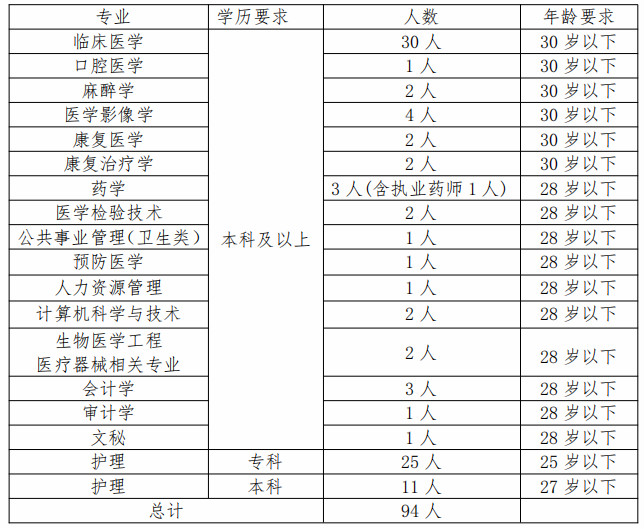 